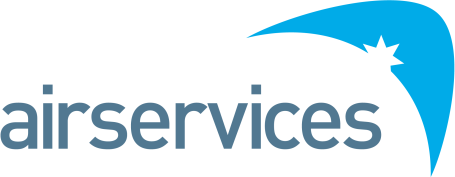 Project CoordinatorTechnology Implementation OneSKY Australia ProgramAirservices is a government-owned organisation providing safe, secure, efficient and environmentally responsible services to the aviation industry.Each year we manage over four million aircraft movements carrying more than 90 million passengers, and provide air navigation services across eleven per cent of the world’s airspace.Airservices has two major operating centres in Melbourne and Brisbane and a corporate office in Canberra. We operate 29 air traffic control towers at international and regional airports, and provide aviation rescue fire-fighting services at 26 Australian airports.The OneSKY Australia Program is responsible for the planning, development and implementation of Airservices next generation services including the future civil-military air traffic management system (CMATS) through the Program – a joint activity with the Department of Defence.The Project Officer - Integration, will work as part of a joint team combining Airservices and Department of Defence personnel. You will provide coordination support and assistance to the INTAS Tranche 3 Project Manager for the planning and execution of multiple integration projects as part of the OneSKY Program.You will form an integral part of the OneSKY Australia Program team; be high-performing and accountable; and continue to deliver Airservices record of safety, environmental, WHS, risk and compliance excellence.Position SpecificAllocate tasks to project team members and monitor progress to planReview and check project budget expenditure and assist with establishment of financial forecasts and reportingAssist with the creation and ongoing update of project schedulesAssist with procurement activities and the management of contractsOrganise meetings, record meeting minutes and track actionsAssist with the creation of project documentationMaintain detailed records to manage project data, including various information registers and tracking of project documentationConduct communication activities, including verbal and written reports and updates to project team members and stakeholdersManage assigned portions of project work, as directedProvide direction to interdependent projects across the Technology Integration Program as directed by the Technology Integration Manager PeopleAssist in the development of a high-performance team with an emphasis on creating an accountable performance cultureMaintain high-quality and productive relationship with Airservices leadership and Defence counterparts to ensure effective co-ordination of all activities in support of organisational objectivesCommercialSupport the Integration team to meet its legal and commercial obligations for the branchParticipate in the financial management activities of the Integration team to supprot value for money outcomes.Systems and Reporting Compliance, ReportingDrive implementation of enterprise governance systems and policies, including safety, environmental, WHS, risk and compliance.SafetyDemonstrate safety and behaviours consistent with enterprise strategies, and in accordance with work health and safety accountability requirements.Efficient, Effective and AccountableBuilds and maintains effective working relationshipsPositive support to team communications and resolving ambiguity  Takes responsibility for actions, outcomes and peopleCommercialSupporting Integration Project budget and performance targetsSupport to value for money outcomes for commercial, legal and financial decisionsPeopleEngagement feedback demonstrating positive trendsEngaging in Training and development, supporting capability improvements for team membersSafetyCompliance with regulatory standards, safety, risk, environmental and any other standards.As a Project Officer - IntegrationProject Managers, Technology ImplementationTechnology Implementation ManagerProject Management OfficeThe OneSKY Leadership TeamAs part of the OneSKY Australia ProgramOneSKY teammatesOneSKY stakeholdersDemonstrated experience as a Project Coordinator or Project Officer within a dynamic project team environment with a focus on successful outcomes, with a tertiary qualification in Project Management being desirableAbility to clearly articulate project progress, risks, issues and outcomes in support of executive and board updates, as well as engagement with other governance and oversight functionsExperience in vendor and contract managementStrong written skills with experience writing project related material (memo, reporting, one page briefs)Ability to problem solve, drawing on prior experience and utilising initiativeExperience in Government technology or aviation projects desirableDemonstrated stakeholder management and influencing skillsAbility to work effectively in a matrixed organisation, drawing on other program capabilities (e.g. program assurance, transition planning and logistics)Ability to obtain and maintain an Australian Government Baseline Security ClearanceAs a member of Airservices, you will consistently demonstrate performance standards and behaviours that meet Airservices Code of Conduct, as well as lead, coach and develop others in relation to the same. This includes:Treating everyone with dignity, respect and courtesyActing with honesty and integrityActing ethically and with care and diligenceComplying with all Airservices policies and procedures, and applicable Australian lawsDisclosing and taking reasonable steps to avoid any actual, potential or perceived conflict of interestBehaving in a way that upholds our vision, mission and values, and promotes the good reputation of Airservices.Position DetailReports ToINTAS Tranche 3 Project ManagerGroupOneSKY Australia ProgramBudget AccountabilityN/ALocationCanberraDelegations:AdministrativeFinancialNilReports:DirectTotalNil